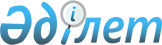 О признании утратившим силу постановления акимата города Кентау от 8 мая 2013 года за № 180 "Об установлении квоты рабочих мест для лиц, состоящих на учете службы пробации уголовно-исполнительной инспекции и лиц, освобожденных из мест лишения свободы, а также для несовершеннолетних выпускников интернатных организаций"Постановление акимата города Кентау Южно-Казахстанской области от 13 апреля 2016 года № 88      В соответствии с пунктом 8 статьи 37 Закона Республики Казахстан от 23 января 2001 года "О местном государственном управлении и самоуправлении в Республике Казахстан", подпунктом 2 статьи 21-1 Закона Республики Казахстан от 24 марта 1998 года "О нормативных правовых актах", акимат города Кентау ПОСТАНОВЛЯЕТ:

      1. Признать утратившим силу постановление акимата города Кентау от 8 мая 2013 года № 180 "Об установлении квоты рабочих мест для лиц, состоящих на учете службы пробации уголовно-исполнительной инспекции и лиц, освобожденных из мест лишения свободы, а также для несовершеннолетних выпускников интернатных организаций" (зарегистрировано в реестре государственной регистрации нормативных правовых актов за № 2296, опубликовано 15 июня 2013 года в газете "Кентау", "Кентау шұғыласы").

      2. Контроль за исполнением настоящего постановления возложить на заместителя акима города Кентау Б. Кнатова. 


					© 2012. РГП на ПХВ «Институт законодательства и правовой информации Республики Казахстан» Министерства юстиции Республики Казахстан
				
      Аким города Кентау

А.Макулбаев
